Stage team Ouest U12 4/5 mars 2017Golf de la Foret d’Orient encadrant : Wilfried Le Biez1ère journée de stage team ouest samedi 4 mars 2017
Programme du jour:
Test physique FFG: comparatif avec test de novembre, de gros progrès dans les résultats les jeunes ont "fais le job cet hiver ça se ressent.Tableau comparatif physique novembre à gauche  / mars à droite  chiffre exprimés en mètres.
Séance putting : putt court 1m20 

Drills : avec sand wedge "sentir la tête de club qui reste stable "

Création de la routine : se concentrer sur le déplacement du club "le maintenir square " lors du coup d 'essai.

Scoring:
Concours circuit 6 trous d'1m20 (variés) faire 3 fois le tour.Résultats : Amo 14/18, Tom 12/18, Nolan 12/18, Anouck 12/18, Kilian 11/18, Mylène 9/18
Driving : organisation devant la balle, partir d'une bonne position de départ.
Ligne d’épaules pour faciliter l'angle d'attaque remontant, vigilance sur le grip pour gagner en orientation de la face de club à l’impact  au vu du retour Flightscope de février. 
Repas : escalope de volaille -purée /moelleux chocolat.Cette après midi 
Parcours 9trous stroke play prise de stats.RésultatsOrdre des parties de demain matin dans l’ordre des résultats (Amo/Nolann) (Kilian/Mylène) (Anouck/Tom)Chaque jeune a proposé un décrassage technique en débriefant sa partie. (cf. tableau).Décrassage physique 20 minutes (en salle mauvaise conditions météo).*2ème journée de stage team ouest dimanche 5 mars
Réveil musculaire : 7h15 (25mn)
Courses alternées (montée de genoux/ marche arrière / etc..) sauts, taping..
Douche 
Petit déjeuner 
Practice : engagement dans la frappe. (cf. vidéo)Echauffement golfique sous les règles Ir est (carnet de check).Parcours 9 trous en Stroke Play (retour).
Parcours 9trous Stroke Play prise de stats.Apres le déjeuner au vu des conditions climatique nous avons fais un questionnaire sur les règles ce qui as permis de rappeler certaines procédures de drop notamment sur les obstacles d’eaux. Puis nous terminons la journée sur un shootout au putting green .RésultatsDans l’ensemble nos jeunes ont besoin de faire des choix d’approches aux abords des greens plus simple (chip roulé) l’utilisation du sandwedge est bien trop présente.Une fiche d’étalonnage des clubs sera à faire en club afin que les jeunes connaissent mieux leurs distances. Une continuité technique avec leur pro en club sur l’organisation grip/ posture / ligne d’épaule stance square sera à préservé.Nos jeunes varient peu leur trajectoire je recommande de s’entrainer à créer des trajectoires (balle basse/ balle haute/ coup punché/draw/fade…) afin d’avoir des séances d’entrainement variés et ludiques et de faire l’effort de chercher des solutions technique en échanges avec leur pros.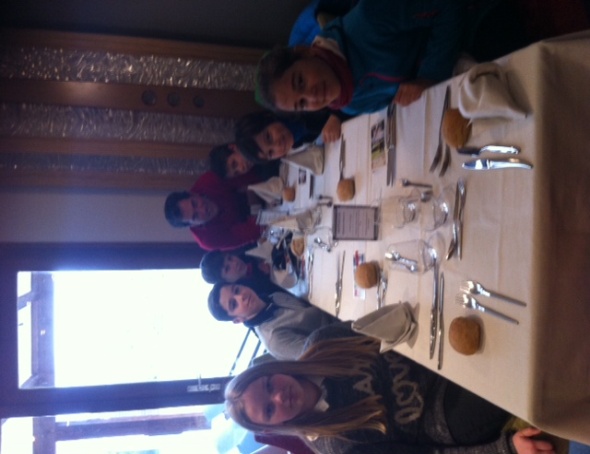 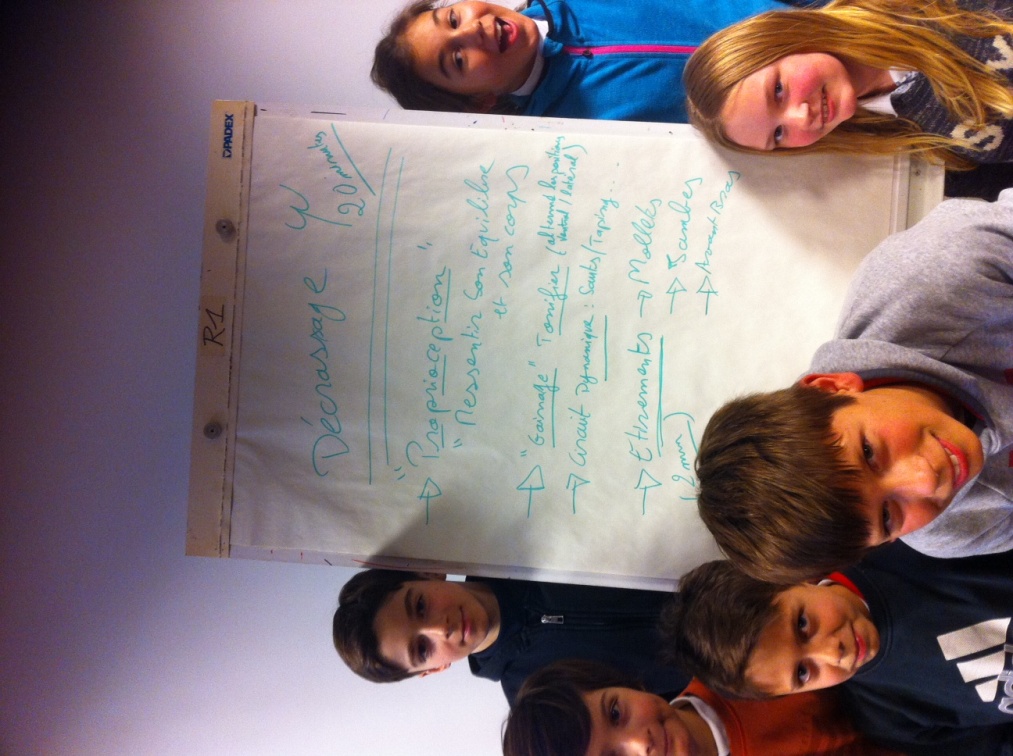 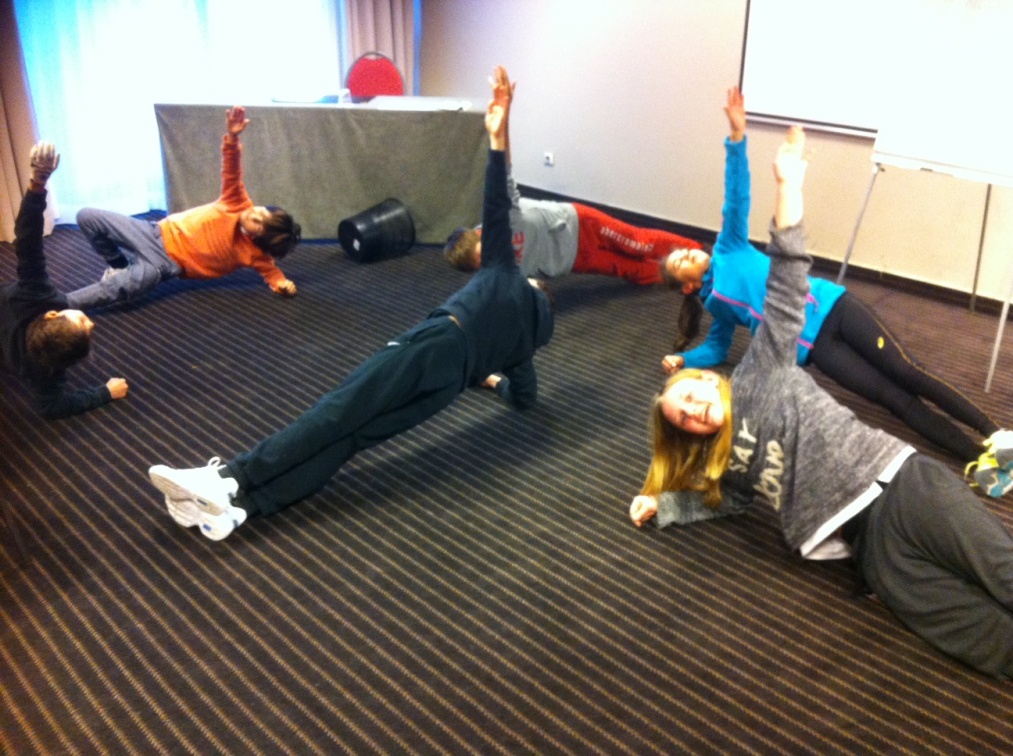 PrénomLancer précisionBras droitLancer précisionBras gaucheDécabondJambe droiteDécabondJambe gaucheLancer de balleLancer de médecin ball 2kgdeboutLancer médecin ballassisLancer de médecin ballderrièreNolann3.8 / 3.204.7 / 2.3014.6 / 15.517.7/ 18.3021 / 296.2 / 62.5 / 45.5 / 5.7Anouck6.25 / 4.58.6 / 6.7014.9 /  1414.7/ 15.3026 / 245 / 52.6 / 46.1 / 5.8Mylène8.8 / 4.3012/  5.6011.3 /  1211 / 1414 / 154 / 52.6 / 44/ 5.2Kilian3.35 / 3.46.4/1.80 !15.1/15.6015.8 / 1725 / 264.1 / 52 / 3.505 / 5.5Tom4.7 / 4.105.1/  3.4016.1/15.5015.1 / 18 !27 / 285.5 / 52.8 / 45 / 5.50Amo6.05/1.55 !9.2/1.80 !13.1 / 1314.4 / 1528 / 305.4 / 42 / 42.9 / 4NomprénomFairways touchesGreen en régulationputtsScore (par 36)Proposition décrassage techniqueGONTEROAmo6/73/91744 (+8)Putting dosage (5à 9m)CORNIOTNolann3/71/91745 (+9)Driving (visée)LOUIS-MARTENSKilian7/711747 (+11)Bois de parcours (portée de balle)BARBETMylène7/712051 (+15)Putting dosage 1er puttRONCORONIAnouck5/712153 (+17)Putting dosage 1er puttHECKMANN Tom6/701755 (+19)BunkersNomprénomFairways touchesGreen en régulationputtsScore (par 35)Proposition décrassage techniqueGONTEROAmo7/70/91747 (+12)Putting dosage (5à 9m)CORNIOTNolann7/71/91744 (+9)Coups intermédiairesLOUIS-MARTENSKilian7/72/914 !39 (+4)Approches roulésBARBETMylène6/71/92349 (+14)Putting dosage toutes distancesRONCORONIAnouck5/70/92148 (+13)Approches roulésHECKMANN Tom6/71/91645 (+10)Mental  (sagace vite)Approches roulés